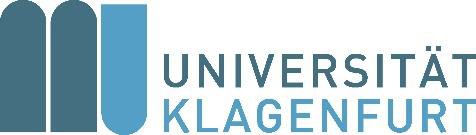 APPLICATION FOR REIMBURSEMENT OF TUITION FEESTO ENCOURAGE OUTSTANDING ACADEMIC ACHIEVEMENTS BY STUDENTS FROM THIRD COUNTRIESUniversity Bulletin issue 16 – 2014/15, 20.05.2015 and issue 24 – 2021/22, 03.08.2022ACADEMIC YEAR 2022/23To the	Date stamp:Vice-Rectorate for Education of the Universität Klagenfurt Universitätsstraße 65-679020 KlagenfurtBy way of the Admissions and Examinations Office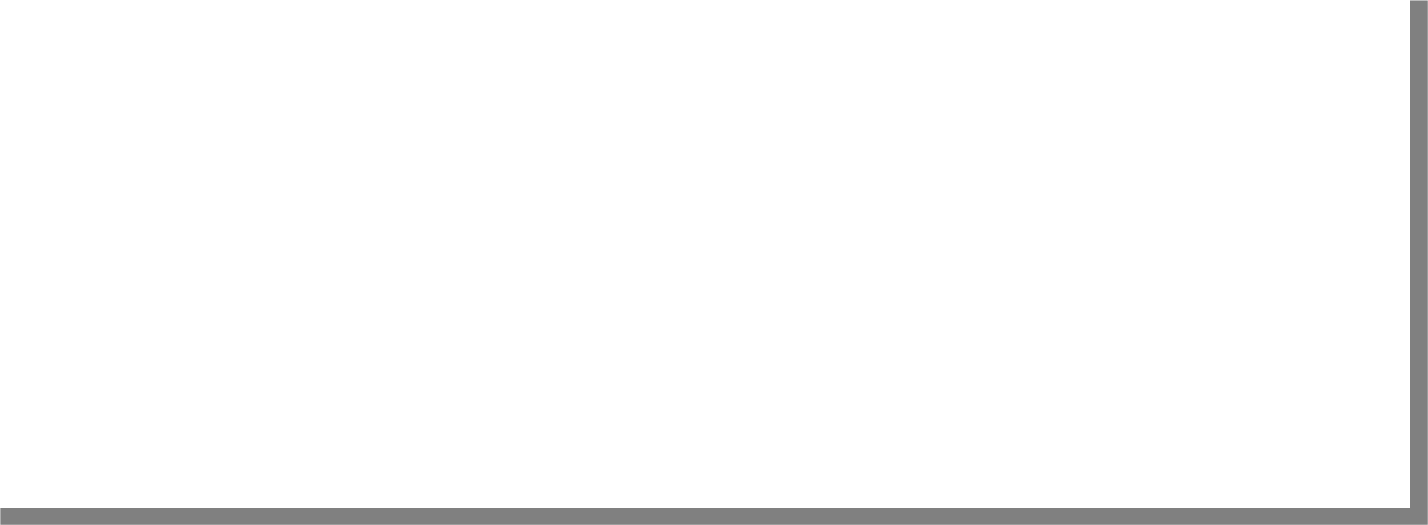 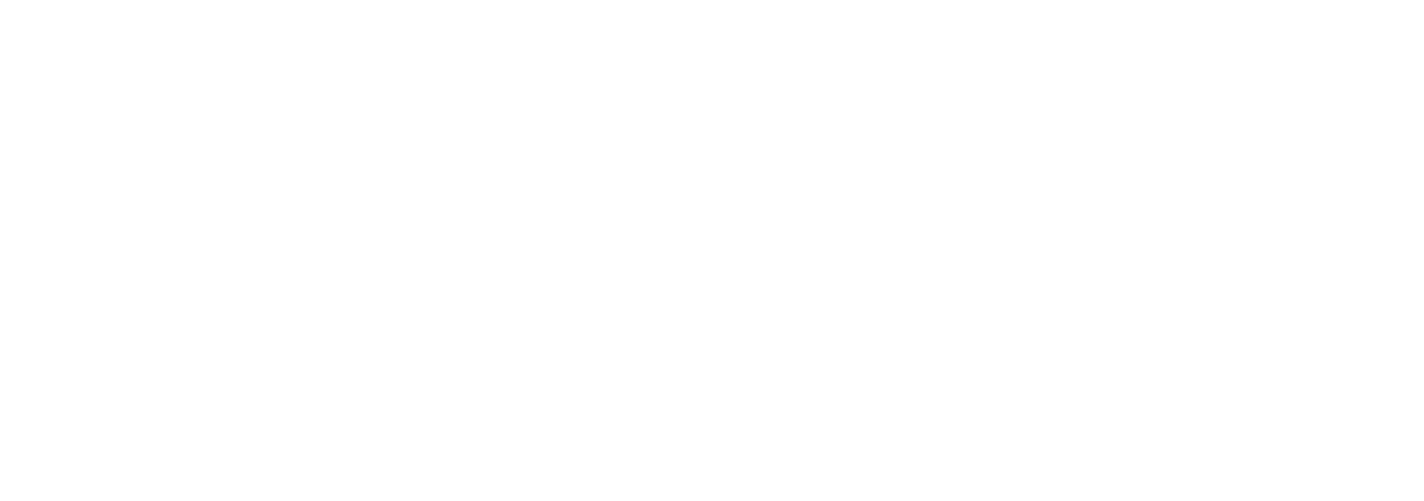 I hereby apply for reimbursement of tuition fees to encourage outstanding academic achievements by students from third countries and I simultaneously declare that the information on this form and on the enclosed supporting documents is complete and correct.I hereby declare that I have not received any financial support from the Social Fund.	I hereby declare that I have received financial support from the Social Fund in the amount of ……………. Euro.Following supporting documents are enclosed with this application (please tick as appropriate):Certificate of successful course completion for the degree programme …………………………………………. (01.10.2022 – 30.09.2023)Written statement by supervisor confirming student’s progress with work on the dissertationWritten statement by supervisor confirming student’s progress with work on the Master’s thesis......................................................	..............................................................(Place, date)	(Student’s signature)